Wiederholungsprüfung(en)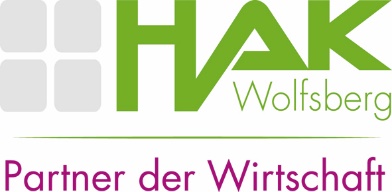 Antrag zur Ablegung von Wiederholungsprüfung(en)am 11. bzw. 12. September 2023  Ich, ……………………………………….……..,  geb. am ………………….., 
Klasse ………………….  beantrage die Ablegung folgender Prüfung(en)Wolfsberg, …………………………………………………………………………..        	   …..…………………………………………….(Unterschrift des/der Schülers/in)		   (Unterschrift des Erziehungsberechtigten)Abgabe des Antrages beim Klassenvorstand bis spätestens 07.07.2023Abmeldung bis spätestens 04.09.2023 schriftlich bei Prof. BaumgartnerNr.Unterrichtsgegenstand12